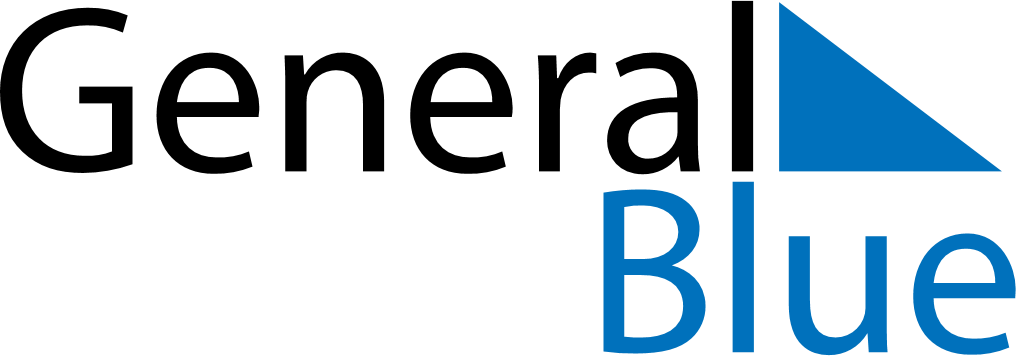 July 2025July 2025July 2025July 2025July 2025July 2025TanzaniaTanzaniaTanzaniaTanzaniaTanzaniaTanzaniaMondayTuesdayWednesdayThursdayFridaySaturdaySunday12345678910111213Saba Saba Day141516171819202122232425262728293031NOTES